                          Стоимость продуктового набора для  5-11кл. малообеспеченные                                           МБОУ «Максатихинская СОШ №1»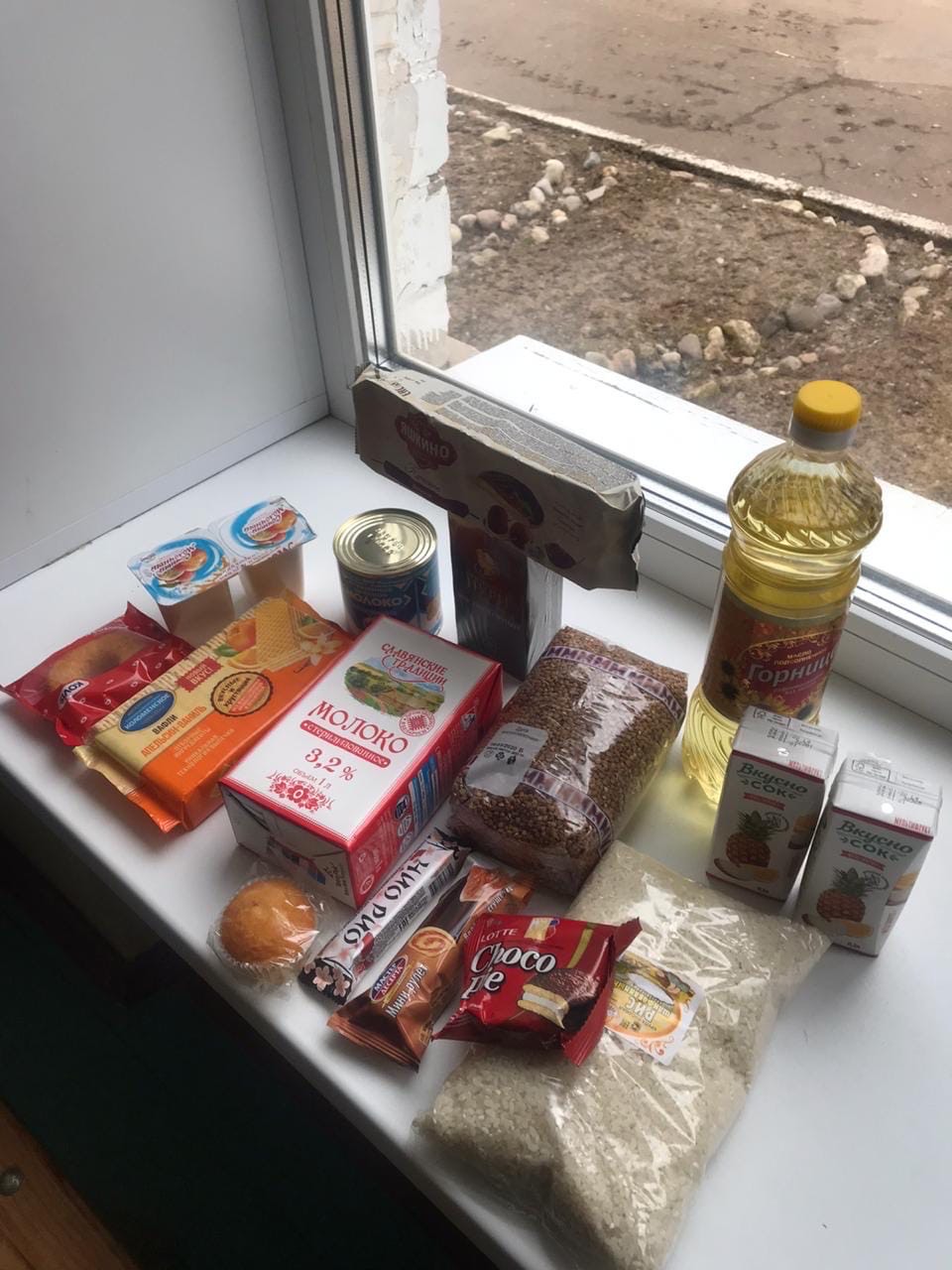  №п/п             Наименование товараКол-во ценаСумма(руб)Молоко ультрапастериз.пимтьевое 3,2% 1лщт  1  50-00  50-00Масло подсолнечное рафинированное  0,8 лшт  1  70-00  70-00Чай кинейский «Принцесса Нури» 25пакщт  1  40-00  40-00Молоко сгущ. с сахаром.Рогачев 380грщт  1   80-00  80-00Крупа гречневая 900гр.   80-00  80-00Крупа рисовая 900гр.   50-00  50-00Сок 0,2 л в ассортим.щт  1   13-00  13-00Йогурт Альпенгурт сочный молочный в ассорт. 1,2% 95грщт  1   13-00  13-00Печенье  «CHOCO-BOY» 22гр                             щт  1   10-00  10-00Печенье  «ЯШКИНО» в ассор.137грщт  1   35-00  35-00Вафли 200грщт  1   40-00  40-00Мини рулеты мастер десерта в ассор.35грщт  1   10-00  10-00Кекс «Маффины» 1ш.щт  1     7-00   7-00Пироженное  «Кольцо в глазури» в ассорт. 1штщт  1  11-0011-00Батончик «Чио-рио» 30грщт  1  11-0011-00   ИТОГО520-00